TANGIBLE ASSETS - EXERCISEOn January, 1st 200X, OKPLAY Company Ltd. purchases a new attraction from YOUGAME Ltd.. On December, 31st 200X, in order to determine the values to be recorded in the financial statements, the following information is provided (in alphabetical order): Interest expenses relate to a loan taken out with the purpose of financing the purchase of the attraction, on January, 1st 200X. The amount of the loan is 120.000 and it must be totally reimbursed on December, 31st 200X+19. The annual Interest rate is 5%.The attraction is ready to be used on July, 1 200X. Questions: On December, 31st 200X: SOLUTIONDescriptionAmountadvertising costs (for the new opening) 5.000 depreciation rate 5% estimated dismantling & removal costs 35.000 estimated promotional costs (for each year) 5.000 installation costs 10.000 design and engineering fees 10.000 interest expenses to be determined other promotional costs 5.000 professional fees (for the purchase) 3.000 purchase cost 200.000 residual value 11.000 testing costs 10.000 What is the carrying amount of the attraction? What is the amount of interest expense to be recorded in the Income Statement? What is the amount of provisions recorded in the Balance Sheet?What is the carrying amount of the attraction? 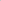 264.500 What is the amount of interest expenses recorded in the Income Statement? 3.000 What is the amount of provisions recorded in the Balance sheet? 35.000 first year purchase cost 200.000 installation costs 10.000 testing costs 10.000 design and engineering fees 10.000 professional fees (for the purchase) 3.000 estimated dismantling and removing costs 35.000 annual rateYear (/12)loaninterest expense 0,050,51200003.000 historical cost 271.000 residual value 11.000 depreciable amount 260.000 Year (/12)annual rateeffectivedepreciation expense 0,55%2,50%6.500 carrying amount 264.500 